Schrijfmotoriek uitlegDe opdracht:Maak met elk schrijfpatroon een kunstwerk op de straat (met krijt of met stenen, daar kan je ook mee tekenen).Hoe ga je tewerk ?Op het filmpje zie je verschillende stappenDoe eerst de voorbereiding: het schrijfpatroon nabootsen met lichaamsdelen.Het schrijfpatroon tekenen op de grond door elkaar zodat je verschillende vlakken hebt.  Die vlakken kan je dan inkleuren zoals de kunstenaar BrancusiNu doe je hetzelfde maar dan op een blad.Breng de tekeningen zeker mee naar school.  Dan hangen we ze op in ons museum.Wat afsprakenAls we om de 3 dagen een schrijfpatroon kunnen oefenen, zitten we goed op schema.Wanneer we alle schrijfpatronen hebben geoefend, kan je een groot kunstwerk maken met alle schrijfpatronen door elkaar.Nog een toffe opdrachtIpv de schrijfpatronen te gebruiken kan je letters gebruiken.  Laat je zoon of dochter letters van haar/zijn naam in het dik tekenen, door- en over elkaar.  De vlakken die dan gevormd worden.  Kan je inkleuren.  Je kan natuurlijk ook andere gemakkelijke woorden gebruiken (3-4 letters).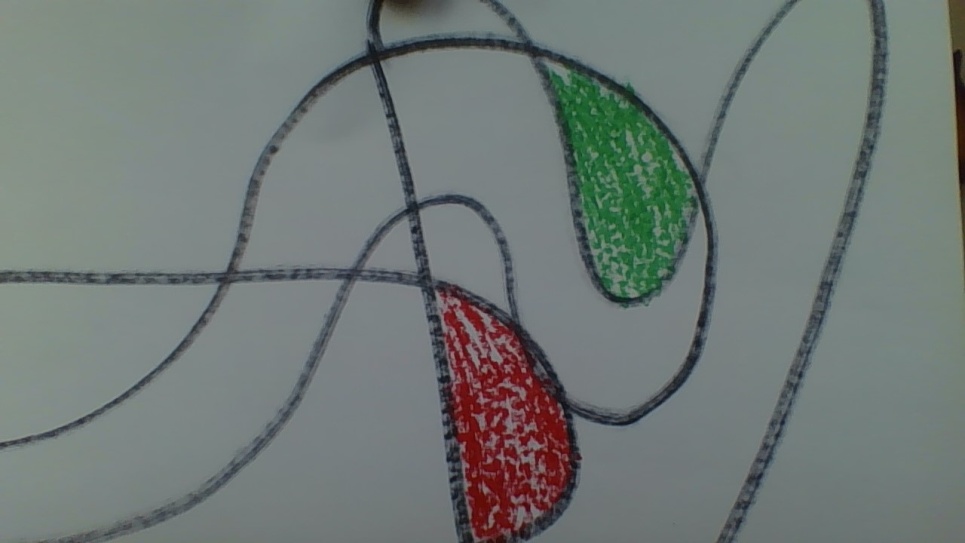 